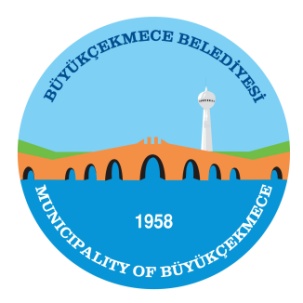 T.C.BÜYÜKÇEKMECE BELEDİYESİ BELEDİYE MECLİSİKOMİSYON RAPORLARITarih:17.10.2014Rapor No: 3TARİFE VE PLAN BÜTÇE KOMİSYONUTarih:17.10.2014Rapor No: 3KONUNUN ÖZÜ :  2015 YILI GELİR TARİFESİKOMİSYON İNCELEMESİ: 5393 sayılı Belediye Kanunu’ nun 18.Mad.  gereği Meclis’e havale edilerek, Belediye  Meclisimizin 02.10.2014  - Perşembe günü  yapılan Ekim  ayı olağan  toplantısı 1.birleşiminde gündemin; 3. maddesi olarak görüşülen “2015 yılı Gelir Tarifesi”; 5393 sayılı Belediye Kanunu’nun  (18/f) maddesi  hükümleri uyarınca görüşülerek, incelenip, değerlendirilmek ve  rapora bağlanmak üzere  Tarife Komisyonuna  havale edilmiştir. KOMİSYON KARARI :	Komisyonumuzca   yapılan çalışmalar sonucunda;  2015 yılı Gelir Tarifelerinin 2464 Sayılı Belediye Gelirleri Kanununun 97 nci maddesine göre hazırlandığı görülmüş olup,2015 Yılı Gelir Tarifeleri üzerinde  gerekli düzeltmeler yapıldıktan sonra ve ekte sunulduğu şekilde kabul edilmesine  oybirliği ile karar verilmiştir. 17.10.2014	 Meclisimizin  onayına  arz olunur. 	Ahmet ŞAHİN              Haluk HELVACIOĞLU              Dilek TEKİN              Ersel YAZICI              Recep ALPASLAN              Ahmet KÜÇÜK              Hüseyin EKİCİ              Halit KANAKKONUNUN ÖZÜ :  2015 YILI GELİR TARİFESİKOMİSYON İNCELEMESİ: 5393 sayılı Belediye Kanunu’ nun 18.Mad.  gereği Meclis’e havale edilerek, Belediye  Meclisimizin 02.10.2014  - Perşembe günü  yapılan Ekim  ayı olağan  toplantısı 1.birleşiminde gündemin; 3. maddesi olarak görüşülen “2015 yılı Gelir Tarifesi”; 5393 sayılı Belediye Kanunu’nun  (18/f) maddesi  hükümleri uyarınca görüşülerek, incelenip, değerlendirilmek ve  rapora bağlanmak üzere  Tarife Komisyonuna  havale edilmiştir. KOMİSYON KARARI :	Komisyonumuzca   yapılan çalışmalar sonucunda;  2015 yılı Gelir Tarifelerinin 2464 Sayılı Belediye Gelirleri Kanununun 97 nci maddesine göre hazırlandığı görülmüş olup,2015 Yılı Gelir Tarifeleri üzerinde  gerekli düzeltmeler yapıldıktan sonra ve ekte sunulduğu şekilde kabul edilmesine  oybirliği ile karar verilmiştir. 17.10.2014	 Meclisimizin  onayına  arz olunur. 	Ahmet ŞAHİN              Haluk HELVACIOĞLU              Dilek TEKİN              Ersel YAZICI              Recep ALPASLAN              Ahmet KÜÇÜK              Hüseyin EKİCİ              Halit KANAKKONUNUN ÖZÜ :  2015 YILI GELİR TARİFESİKOMİSYON İNCELEMESİ: 5393 sayılı Belediye Kanunu’ nun 18.Mad.  gereği Meclis’e havale edilerek, Belediye  Meclisimizin 02.10.2014  - Perşembe günü  yapılan Ekim  ayı olağan  toplantısı 1.birleşiminde gündemin; 3. maddesi olarak görüşülen “2015 yılı Gelir Tarifesi”; 5393 sayılı Belediye Kanunu’nun  (18/f) maddesi  hükümleri uyarınca görüşülerek, incelenip, değerlendirilmek ve  rapora bağlanmak üzere  Tarife Komisyonuna  havale edilmiştir. KOMİSYON KARARI :	Komisyonumuzca   yapılan çalışmalar sonucunda;  2015 yılı Gelir Tarifelerinin 2464 Sayılı Belediye Gelirleri Kanununun 97 nci maddesine göre hazırlandığı görülmüş olup,2015 Yılı Gelir Tarifeleri üzerinde  gerekli düzeltmeler yapıldıktan sonra ve ekte sunulduğu şekilde kabul edilmesine  oybirliği ile karar verilmiştir. 17.10.2014	 Meclisimizin  onayına  arz olunur. 	Ahmet ŞAHİN              Haluk HELVACIOĞLU              Dilek TEKİN              Ersel YAZICI              Recep ALPASLAN              Ahmet KÜÇÜK              Hüseyin EKİCİ              Halit KANAK